Mládežníci MFK chtějí být jednotní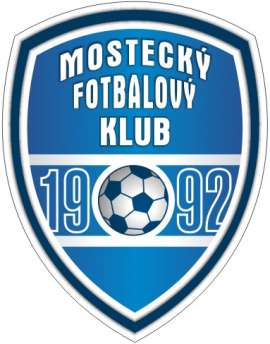 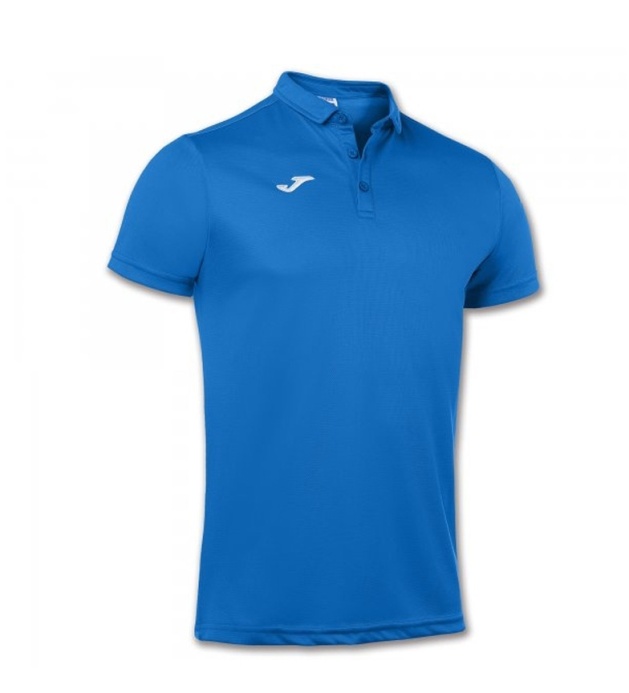 Vedení mládežnického úseku upozorňuje hráče i rodiče na důležitost sjednocení jak tréninkového tak vycházkového oblečení od firmy Joma, která je naším oficiálním dodavatelem.Děkujeme za respektování a dodržování těchto klubových pravidel.